1Иондаушы сәулеленудің түрлерін көрсетіңіз және оларға анықтама беріңіз. №120.11.2013 11:57:242Радиациялық қатты дене физикасының негізгі мақсатын атаңыз және басқа пәндермен байланысын түсіндіріңіз.№120.11.2013 11:58:033Негізгі дозиметриялық шамалары атаңыз және формулаларын жазыңыз. Дозаның классификацияларын келтіріп салыстырыңыз. №120.11.2013 11:58:544Керма тұрақтысы және керма эквивалентіне анықтама беріп, физикалық мағынасын түсіндіріңіз.№120.11.2013 11:59:325Радиациялық ақаулардың классификациясын көрсетіңіз және олардың пайда болу механизмін түсіндіріңіз. №120.11.2013 12:00:326Нүктелік ақауларды ата тегі, заряды және құрылымы бойынша классификациялаңыз. Бояу центрлерінің пайда болу механизімін түсіндіріңіз. №120.11.2013 12:03:057Ультракүлгін сәуленің затпен әсерлесу механизімін түсіндіріңіз. №120.11.2013 12:04:218Жартылайөткізгіш және диэлектриктегі экситондардың түзілу механизімін түсіндіріңіз. Ванье - Мотта және Френкель экситондарын бағалап, салыстырыңыз. №120.11.2013 12:05:209Альфа бөлшектерінің затпен әсерлесуі. Серпімді және серпімсіз соқтығысуларды түсіндіріңіз. Ионизациялық шығынды бағалаңыз. №120.11.2013 12:09:0710Электрондардың затпен әсерлесу механизімін түсіндіріңіз. Бор Және Бете теориясын жазыңыз. Электрондардың затпен әсерлесу кезіндегі радиациялық және ионизациялық шығында бағалаңыз. №120.11.2013 12:10:3011Иондаушы сәулелердің қатты дененің механикалық қасиетіне әсерін сипаттаңыз. №120.11.2013 12:14:0212Рентген сәулелерінің ашылу тарихы және оның қолдану аясын келтіріңіз. Рентген сәулесінің затпен әсерлесу механизімін түсіндіріңіз. Тежелу және сипаттамалық рентген сәулесіне анализ жасаңыз. №120.11.2013 12:21:1913Гамма сәулесінің затпен әсерлесуі механизімін түсіндіріңіз. Комптон эффекті. №120.11.2013 12:22:4014Фотоэффект құбылысын түсіндіріңіз. Жұптардың пайда болу ықтималдығын бағалаңыз. №120.11.2013 12:23:1615Иондаушы сәуленің әсерлесу коэффициентерін көрсетіңіз. Гамма және рентген сәулесінің әлсіреу заңын жазыңыз. №120.11.2013 12:26:1516Нейтрондардың затпен әсерлесу механизімін түсіндіріңіз. микроскопиялық және максрокопиялық қимаға физикалық мағына беріңіз. №120.11.2013 12:27:4417Нейтрондарды энергия бойынша классификациялаңыз. Серпімді және серпімсіз реакцияларды жазыңыз. №120.11.2013 12:28:2918иондаушы сәулелерден қорғану жолдарын келтірңіз және негізгі радиациялық қауіпсіздік ережелерін түсіндіріңіз. №120.11.2013 12:31:5419Ядролық реактор материалдарының коррозиясына түсіндірме беріңіз. Коррозиялық үрдістерге сәулеленудің әсерін көрсетіңіз. №120.11.2013 12:36:1720Судың радиолиз құбылсын түсіндіріңіз. Еркін радикалдар теориясын көрсетіңіз. №120.11.2013 12:41:2821Ядролық материалдардың түрлерін көрсетіңіз. Уранның физикалық және механикалық қасиеттерін бағалаңыз.№120.11.2013 12:48:5422Газдық жылу тасығыштарына шолу жасаңыз, олардың артықшылығы мен кемшілігін көрсетіңіз.№120.11.2014 13:24:4623Органикалық жылу тасығыштарына шолу жасап, артықшылығы мен кемшілігін көрсетіңіз№120.11.2014 13:25:1224Дисперсті ядролық отындарға шолу жасаңыз және салыстырыңыз.№120.11.2014 13:25:5525Уран және оның қоспаларына шолу жасаңыз және салыстырыңыз.№120.11.2014 13:27:0426Плутоний және оның қоспаларына шолу жасап салыстырыңыз. металдық плутоний кемшіліктері мен артықшылықтарын көрсетіңіз№120.11.2014 13:27:4127Уранның радиациялық өсуі және газдық ұлғаю үрдісін түсіндіріңіз. Сәулеленудің уранның механикалық қасиетіне әсерін бағалаңыз. №221.11.2013 8:44:2728Плутонийдің және оның қоспаларының түрлеріне шолу жасаңыз. Плутонийдің ядролық және механикалық қасиеттерін бағалаңыз. №221.11.2013 8:45:2029Торий және оның қоспаларына шолу жасаңыз. Торийдің ядролық отын ретінде қолдану мүмкіндіктерін бағалаңыз.  №221.11.2013 8:46:2630Керамикалық және дисперсті ядролық отындардың түрлерін атап көрсетіңіз және оларды салыстырыңыз. №221.11.2013 8:47:2131Жылу шығарғыш элементті (ТВЭЛ) сипаттаңыз. жылу шығарғыш элементтерге қойылатын талаптарды айтыңыз.  №221.11.2013 8:49:2632Активті зонаның  материалдарына шолу жасап, соның ішінде берилийге тоқталып, сипаттама беріңіз. Берилийдің сипаттамаларын және қасиеттерін бағалаңыз. Берилийдің радиациялық және коррозиялық тұрақтылығын бағалаңыз. №221.11.2013 8:51:1533Графиттің ядролық реакторда қолдану аясын көрсетіңіз. Графиттің радиациялық және коррозиялық тұрақтылығын бағалаңыз. №221.11.2013 8:52:1834Ядролық реактордағы бақылаушы стержендердің түрлерін атаңыз. Стержень материалдарын салыстыра отырып, ядролық және механикалық қасиеттері бойынша қолайлы және тиімді материалды таңдаңыз. №221.11.2013 8:53:2935Ядролық реактордағы қорғаушы материалдарға (материалы защиты) шолу жасап, ядролық және механикалық қасиеті бойынша ең тиімді және қолайлы материалды таңдаңыз. №221.11.2013 8:54:4436Ядролық реактордағы конструкциялық материалдарға шолу жасаңыз. Магний және альюминий, цирконийдің қасиеттерін бағалап, салыстырыңыз. №221.11.2013 8:55:5637Ядролық реакторда конструкциялық материал ретінде қолданылатын титан, мыс және олардың қоспаларына сипаттама беріңіз. Олардың механикалық және физикалық қасиеттерін бағалаңыз. №221.11.2013 8:57:5538Ядролық реакторда қолданылатын сұйық металды жылутасығыштардың (теплоносители) түрлеріне шолу жасаңыз. Оларға қойылатын талаптарды көрсетіңіз. №221.11.2013 8:59:2939Ядролық реакторда қолданылатын газдық жылутасығыштардың (теплоносители) түрлеріне шолу жасаңыз. Оларға қойылатын талаптарды көрсетіңіз. №221.11.2013 8:59:4140Ядролық реакторда қолданылатын органикалық жылутасығыштардың (теплоносители) түрлеріне шолу жасаңыз. Оларға қойылатын талаптарды көрсетіңіз. №221.11.2013 8:59:5141Ядролық реакторда  судың қолдану бағыттарын көрсетіңіз. Судың жылутасығыш ретінде қолданудың артықшылықтар мен кемшіліктерін айтыңыз. Оларға қойылатын талаптарды айтыңыз. №221.11.2013 9:01:4042Ядролық реактордың жұмыс істеу принипін түсіндіріңіз. Нейтронның ашылу тарихына шолу жасаңыз. Ядролық реакторға қатысты қолданылатын негізгі ұғымдарды сипаттаңыз. №221.11.2013 9:03:3443Энергиясы 5 Мэв болатын альфа бөлшектерінің ауадағы еркін жүру жолын табыңыз. №321.11.2013 9:13:0644Энергиясы 5 Мэв болатын альфа бөлшектерінің биологиялық терідегі еркін жүру жолын табыңыз. Егер А=15.7, Z=7.5 және тығыздығы 1 г/см3№321.11.2013 9:13:5545Энергиясы 3.15 Мэв болатын бетта бөлшектерінің биологиялық терідегі және альюминийдегі максималды еркін жүру жолын табыңыз. бетта бөлшектердің көзі RaC№321.11.2013 9:22:4946Электрондардың альюминийдегі еркін жүру жолын табыңыз, егер оның ауадығы еркін жүру жолы белгілі болса, r=12.6 м, ауа тығыздығы =1.293* г/см3, альюминий тыыздығы 2.7 г/см3, Энергиясы 3.15 Мэв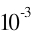 №321.11.2013 9:27:1447Активтілігі 1 Бк  дың  массасын табыңыз, егер жартылай ыдырау периоды 138 тәулік болса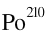 №321.11.2013 9:30:32481 г радийдің  активтілігін табыңыз, егер жартылай ыдырау периоды 1620 жыл болса. 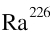 №321.11.2013 9:32:0049Радийдің 1мКи экспозициялық дозасына қуаты бойынша эквивалент болатын кобальттың  гамма тұрақтылығы мен активтілігін табыңыз. радийдің гамма тұрақтылығы 8.4 тең. Кобальт ыдырау кезіінде энергиясы 1.17 және 1.33 МэВ екі фотон шығады. 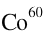 №321.11.2013 9:36:4750Активтілігі 6 мКи натрийдің гамма эквивалентін есептеңіз, егер натрийдің гамма тұрақтысы 18.13 болса№321.11.2013 9:38:3651массасы 20 г радийдің 1 м қашықтықта және 30 мин ішіндегі экспозициялық дозасын табыңыз. №321.11.2013 9:40:0552Активтілігі 900мКи кобальттың 0.5 м қашықтықтағы экспозияциялық дозасының қуатын табыңыз. №321.11.2013 9:41:145320 г радийдің 1 м қашықтықта ауадағы жұтылу дозасының қуатын табыңыз. №321.11.2013 9:42:0054альфа бөлшектерінің ауадаңы ионизацияның сызықтық тығыздығын табыңыз, егер энергиясы 5.3 Мэв, сызықтық еркін жүру жолы 3.87см, инодарды түзу энергиясы 33.85 эв / жұп болса. №321.11.2013 9:47:2155Альюминийдің 1 см3 электрондардың санын табыңыз, егер оның тығыздығы 12 г/см3 болса№321.11.2013 9:49:1156Қорғасын арқылы гамма сәулесі өтіп жатыр. гамма сәулесінің қандай энергия мәнінде жартылай әлсіреу қабаты максимал мәнге ие болады? Сызықтық әлсіреу коэффициенті 0.047 болса№321.11.2013 11:39:5657Бетон үшін жартылай әлсіреу қабатын табыңыз, егер энергиясы 0.6 Мэв болса?№321.11.2013 11:40:5658Литийдің ядросының меншікті энергиясын табыңыз. №321.11.2013 11:41:4859Азоттың ядросынан бір нейтронды жұлып алу үшін қаншаэнергия жұмсау керек?№321.11.2013 11:42:4060Альфа бөлшектің массасы 4.00150 а.е.м болса, оның атомының массасын табыңыз. №321.11.2013 11:43:4161Бір протонның және екі нейтронның қосылуы кезіндегі шығатын энергияның мөлшерін табыңыз. №321.11.2013 11:44:31